РЕШЕНИЕот  20.09.2023   №127 д. ЛаптевоО внесении изменений в решениеот 28.12.2022г.  № 101 «О бюджете Лаптевского сельского поселения на 2023 год и на плановый период 2024 и 2025 годов»В связи с уточнением бюджета Лаптевского сельского поселения Совет депутатов Лаптевского сельского поселенияРЕШИЛ:Внести изменения в решение Совета депутатов Лаптевского сельского поселения от 28.12.2022 года № 101 «О бюджете Лаптевского сельского поселения на 2023 год и на плановый период 2024 и 2025 годов»:Пункт 3 изложить в редакции:«3.Утвердить общий объем расходов бюджета Лаптевского сельского поселения на 2023 год в сумме 5836,95 тыс. руб.»         2.Пункт 5 изложить в редакции:«5. Утвердить прогнозируемый дефицит бюджета Лаптевского сельского поселения на 2023 год в сумме 634,55 тыс. руб.»          3. Приложения № 2; 3; 4; 5  к бюджету Лаптевского сельского поселения на 2023 год и на плановый период 2024 и 2025 годов изложить  в прилагаемых редакциях.         4.Настоящее решение подлежит официальному опубликованию в муниципальной  газете «Информационный вестник Лаптевского сельского поселения» не позднее 10 дней после его подписания и вступает в силу со дня, следующего за днем его официального опубликования.            Глава  Лаптевского сельского поселения:  Владимирова С.А.                                                                                                                                     Приложение № 2                                                                                    к решению Совета Депутатов                                                                                    Лаптевского сельского поселения                                                                                    «О бюджете Лаптевского сельского  поселения на 2023 год и на  плановый период 2024 и 2025 годов»Распределение бюджетных ассигнований на 2023 год и на плановый период 2024 и 2025 годов по разделам, подразделам, целевым статьям(муниципальным программам и не программным направлениям деятельности),группам и подгруппам видов расходов классификации расходов бюджетаЛаптевского сельского поселения                                                                                                                                      тыс.руб.    Приложение № 3                                                                                    к решению Совета Депутатов                                                                                    Лаптевского сельского поселения                                                                                    «О бюджете Лаптевского сельского поселения на 2023 год и на плановый период 2024 и 2025 годов»Ведомственная структура расходов бюджетаЛаптевского сельского поселенияна 2023 год и на плановый период 2024 и 2025 годов                                                                                                                                    тыс.руб.                                                                                    Приложение  № 4                                                                                      к решению Совета Депутатов                                                                                      Лаптевского сельского поселения                                                                          «О бюджете Лаптевского сельского поселения на 2023 год и на плановый период 2024 и 2025 годов»Распределение бюджетных ассигнований по целевым статьям (муниципальным программам и не программным направлениям деятельности), группам и подгруппам видов расходов классификации расходов бюджета Лаптевского сельского поселения на 2023 год и на плановый период 2024 и 2025 годов                                                                                                                                  тыс.руб.   Приложение № 5	к решению Совета депутатов	Лаптевского сельского поселения	«Об утверждении бюджета Лаптевского                                                                       	сельского поселения на 2023 год                                                                                    и на плановый период 2024 и 2025 годов»Источники внутреннего финансирования дефицита бюджетаЛаптевского сельского поселения на 2023 год и на плановый период                                 2024 и 2025 годов(тыс.руб.)Пояснительная  записка К проекту решения «О внесении изменений в решение Совета депутатов Лаптевского сельского поселения  «О бюджете Лаптевского сельского  поселения на 2023 год и плановый период 2024 и 2025 годов» 1.Остатки средств свободного остатка направить на решение общегосударственных вопросов: КБК 339 0104 5100001000 120  + 27,78 тыс.руб.КБК 339 0104 5100001000 240  + 30,0 тыс.руб.2. Произвести перераспределение по субвенции на возмещение затрат по содержанию штатных единиц, осуществляющих переданные отдельные гос. полномочия области:КБК 339 0113 5100070280 240  - 3,0 тыс.руб.КБК 339 0113 5100070280 120  + 3,0 тыс.руб.3. Произвести перераспределение по субвенции на осуществление первичного воинского учета органами местного самоуправления:КБК 339 0203 5100051180 240  - 6,6 тыс.руб.КБК 339 0203 5100051180 120  + 6,6 тыс.руб.Произвести уточнение плановых назначений расходной  части бюджета в разрезе кодов бюджетной классификации согласно приложений № 2;3;4.ПОСТАНОВЛЕНИЕот  05.09.2023   №46д. ЛаптевоО внесении изменений вКодекс этики  и служебногоповедения  муниципальных служащихАдминистрации Лаптевскогосельского поведения           В соответствии с федеральными законами от 25 декабря 2008 года № 273-ФЗ «О противодействии коррупции», от 2 марта 2007 года № 25-ФЗ «О муниципальной службе в Российской Федерации»ПОСТАНОВЛЯЮ:        1. Внести изменения в постановление администрации Лаптевского сельского поселения №19 от 25.02.2011 «Об утверждении Кодекса этики и служебного поведения  муниципальных служащих Администрации  Лаптевского сельского поселения»,  дополнив раздел 2 Кодекса  подпунктом  11ф следующего содержания:«11ф) Не участвовать в проведении агитации, направленной против Российской Федерации, не распространять как в процессе служебной (трудовой) деятельности, так и в публичном пространстве (социальные сети, мессенджеры, сетевые издания и иное) дискредитирующие и ложные материалы в отношении решений, принимаемых органами государственной власти Российской Федерации».     2. Опубликовать постановление в муниципальной газете «Информационный вестник  Лаптевского сельского поселения».Зам. главы сельского поселения: Смирнова Т.Ф. ПОСТАНОВЛЕНИЕот  25.09.2023   №47д.ЛаптевоО присвоении почтовогоадреса земельному участкуВ соответствии с  Федеральными законами от 06.10.2003 № 131-ФЗ «Об общих принципах организации местного самоуправления в Российской Федерации», постановлением Правительства  РФ от 19.11.2014 № 1221 «Об утверждении Правил присвоения, изменения и аннулирования адресов», пунктом 10 статьи 6 Устава Лаптевского сельского поселения           ПОСТАНОВЛЯЮ:     1. Присвоить вновь образованному земельному участку, площадью 30732 кв.м., расположенному   в кадастровом квартале  53:14:1100106, зона Р.1 (Зона активного отдыха в парках) из земель населённых пунктов,   вид разрешённого использования: отдых (рекреация), почтовый адрес: Российская Федерация, Новгородская область, Пестовский  муниципальный район, Лаптевское сельское поселение, д.Лаптево, земельный участок  1р.   2.Опубликовать постановление в муниципальной газете «Информационный вестник Лаптевского сельского поселения». Глава поселения: С.А. Владимирова                                                                    ПАМЯТКА "ПРАВИЛА ПОЖАРНОЙ БЕЗОПАСНОСТИ В ОСЕННЕ-ЗИМНИЙ ПЕРИОД"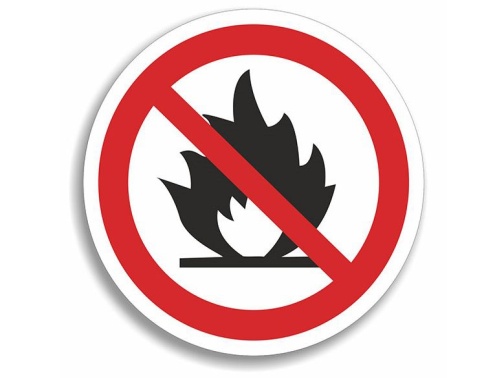             В связи с установившейся холодной погодой население активно использует в быту электронагревательные приборы. Вместе с тем для обогрева домов нередко используют обогреватели не заводского изготовления, представляющие собой серьезную опасность.          Кроме этого, использование дополнительных бытовых электроприборов многократно увеличивают нагрузку на электросеть, которая может привести к перегрузке и короткому замыканию в местах соединения проводов, и возгоранию ветхих проводов.           Необходимо строго соблюдать установленные для всех правила пожарной безопасности в быту и, прежде всего, требования пожарной безопасности при установке и эксплуатации электроприборов.Категорически запрещается заклеивать электропроводку обоями, закрашивать масляной краской, включать в одну розетку одновременно несколько приборов.Уходя из дома, следует выключать бытовую технику, не оставлять без присмотра включенные электроприборы, работающие в режиме ожидания. Даже поставленный на зарядку аккумулятора мобильный телефон и ноутбук могут стать причиной возгорания.И ещё. Напоминаем вам: чтобы уберечь себя и своих близких от пожара, следует также навсегда отказаться от привычки курить в жилых помещениях, не оставлять непотушенной сигарету, ни в коем случае не бросать не потушенные спички и окурки на пол.Если произошло возгорание, звоните по телефону 01, 101, по сотовой связи 112.Постарайтесь как можно быстрее покинуть горящее помещение. Не теряйте времени на спасение имущества, главное – спасти себя и других, попавших в беду.ИнформационныйвестникЛаптевского сельского поселения№16 (191)от 03.10.2023Учредитель газеты:Совет депутатов Лаптевского сельского поселенияЦена безвозмезднонаименование Разд.Ц.ст.Расх.Сумма на 2023г.проектСумма на 2024г.проектСумма на 2025г.проектОБЩЕГОСУДАРСТВЕННЫЕ ВОПРОСЫ010000000000000002855,382011,62065,1Функционирование высшего должностного лица субъекта Российской Федерации и муниципального образования01020000000000000671,9561,1552,1Муниципальная программа «Совершенствование и развитие местного самоуправления в Лаптевском сельском поселении на 2020-2025 годы»01025100000000000671,9561,1552,1Обеспечение функций муниципальных органов (расходы на аппарат управления)01025100001000000671,9561,1552,1Расходы на выплаты персоналу государственных (муниципальных) органов01025100001000120671,9561,1552,1Функционирование Правительства Российской Федерации, высших исполнительных органов государственной власти субъектов Российской Федерации, местных администраций010400000000000002016,781298,61261,1Муниципальная программа «Совершенствование и развитие местного самоуправления в Лаптевском сельском поселении на 2020-2025 годы»010451000000000002016,781298,61261,1Обеспечение функций муниципальных органов (расходы на аппарат управления)010451000010000002016,781298,61261,1Расходы на выплаты персоналу государственных (муниципальных) органов010451000010001201596,681092,61052,1Иные закупки товаров, работ и услуг для обеспечения государственных (муниципальных) нужд01045100001000240397,5183,7187,4Уплата налогов, сборов и иных платежей0104510000100085022,622,321,6Обеспечение деятельности финансовых, налоговых и таможенных органов и органов финансового (финансово-бюджетного) надзора0106000000000000023,623,623,6Не программные направления расходов бюджета0106990000000000023,623,623,6Межбюджетные трансферты на осуществление внешнего финансового контроля в соответствии с заключенными соглашениями0106990002900000023,623,623,6Иные межбюджетные трансферты0106990002900054023,623,623,6Обеспечение проведения выборов и референдумов010700000000000000,00,0100,0Не программные направления расходов бюджета010799000000000000,00,0100,0Проведение местного референдума, муниципальных выборов010799000288000000,00,0100,0Прочая закупка товаров, работ и услуг для обеспечения государственных (муниципальных) нужд010799000288002400,00,0100,0Резервные фонды011100000000000004,04,04,0Не программные направления расходов бюджета011199000000000004,04,04,0Резервный фонд011199000232000004,04,04,0Резервные средства011199000232008704,04,04,0Другие общегосударственные вопросы01130000000000000139,1124,3124,3Муниципальная программа «Совершенствование и развитие местного самоуправления в Лаптевском сельском поселении на 2020-2025 годы»01135100000000000114,3121,3122,3Возмещение расходов, связанных с осуществлением полномочий старосты сельского населенного пункта0113510002325000024,024,024,0Иные выплаты, за исключением фонда оплаты труда государственных (муниципальных) органов, лицам, привлекаемых согласно законодательству для выполнения отдельных полномочий0113510002325012024,024,024,0Печать нормативно-правовых актов0113510002400000016,027,028,0Иные закупки товаров, работ и услуг для обеспечения государственных (муниципальных) нужд0113510002400024016,027,028,0Расходы на возмещение затрат по содержанию штатных единиц, осуществляющих переданные отдельные государственные полномочия области за счет средств субвенции из областного бюджета0113510007028000069,869,869,8Расходы на выплаты персоналу государственных (муниципальных)органов0113510007028012069,866,866,8Иные закупки товаров, работ и услуг для обеспечения государственных (муниципальных) нужд011351000702802400,03,03,0Расходы на осуществление отдельных государственных полномочий по определению перечня должностных лиц, уполномоченных составлять протоколы об административных правонарушениях, предусмотренных соответствующими статьями областного закона «Об административных правонарушениях» за счет средств субвенции из областного бюджета011351000706500000,50,50,5Иные закупки товаров, работ и услуг для обеспечения государственных (муниципальных) нужд011351000706502400,50,50,5Не программные направления расходов бюджета011399000000000004,80,00,0Выполнение иных обязательств011399000234000004,80,00,0Иные закупки товаров, работ и услуг для обеспечения государственных (муниципальных) нужд011399000234002402,260,00,0Иные бюджетные ассигнования011399000234008002,540,00,0Исполнение судебных актов011399000234008302,540,00,0Муниципальная программа «Информатизация Лаптевского сельского поселения на 2020-2025 годы»0113610000000000024,03,02,0Расходы по информатизации, формированию электронного правительства0113610002380000024,03,02,0Иные закупки товаров, работ и услуг для обеспечения государственных (муниципальных) нужд0113610002380024024,03,02,0 НАЦИОНАЛЬНАЯ ОБОРОНА0200000000000000056,559,061,2Мобилизационная и вневойсковая подготовка0203000000000000056,559,061,2Муниципальная программа «Совершенствование и развитие местного самоуправления в Лаптевском сельском поселении на 2020-2025 годы»0203510000000000056,559,061,2Расходы на осуществление первичного воинского учета органами местного самоуправления за счет средств субвенции из федерального бюджета0203510005118000056,559,061,2Расходы на выплаты персоналу государственных (муниципальных) органов0203510005118012056,551,853,9Иные закупки товаров, работ и услуг для обеспечения государственных (муниципальных) нужд020351000511802400,07,27,3НАЦИОНАЛЬНАЯ БЕЗОПАСНОСТЬ И ПРАВООХРАНИТЕЛЬНАЯ ДЕЯТЕЛЬНОСТЬ0300000000000000010,610,610,6Защита населения и территории от чрезвычайных ситуаций природного и техногенного характера, пожарная безопасность0310000000000000010,610,610,6Муниципальная программа «Обеспечение первичных мер пожарной безопасности на территории Лаптевского сельского поселения на 2020-2025 годы»0310520000000000010,610,610,6Защита населения и территории от чрезвычайных ситуаций природного и техногенного характера, пожарная безопасность0310520002420000010,610,610,6Иные закупки товаров, работ и услуг для обеспечения государственных (муниципальных) нужд0310520002420024010,610,610,6НАЦИОНАЛЬНАЯ ЭКОНОМИКА040000000000000001817,871170,71204,8Сельское хозяйство и рыболовство0405000000000000090,00,00,0Муниципальная программа "Управление муниципальным имуществом Лаптевского сельского поселения на 2021-2025 годы"0405560000000000090,00,00,0Расходы на подготовку проектов межевания земельных участков и на проведение кадастровых работ040556000L599000090,00,00,0Иные закупки товаров, работ и услуг для обеспечения государственных (муниципальных) нужд040556000L599024090,00,00,0Дорожное хозяйство040900000000000001701,871166,71200,8Муниципальная программа «Совершенствование и содержание дорожной инфраструктуры на территории Лаптевского сельского поселения на 2020-2025 годы040953000000000001701,871166,71200,8Расходы по ремонту и содержанию автомобильных дорог04095300023900000364,8405,4439,5Иные закупки товаров, работ и услуг для обеспечения государственных (муниципальных) нужд04095300023900240364,8405,4439,5Расходы по ремонту и содержанию автомобильных дорог, осуществляемые за счет остатков средств дорожных фондов прошлых лет04095300023910000195,670,00,0Иные закупки товаров, работ и услуг для обеспечения государственных (муниципальных) нужд04095300023910240195,670,00,0Расходы  на формирование муниципального дорожного фонда осуществляемые за счет средств субсидии из областного бюджета040953000715200001084,0723,0723,0Иные закупки товаров, работ и услуг для обеспечения государственных (муниципальных) нужд040953000715202401084,0723,0723,0Расходы на формирование муниципального дорожного фонда (с обеспечением софинансирования по субсидии за счет собственных средств040953000S152000057,438,338,3Иные закупки товаров, работ и услуг для обеспечения государственных (муниципальных) нужд040953000S152024057,438,338,3Другие вопросы в области национальной экономики0412000000000000026,04,04,0Муниципальная программа «Управление миниципальным имуществом Лаптевского сельского поселении на 2021-2025 годы»0412560000000000024,02,02,0Мероприятия по землеустройству и землепользованию0412560002370000024,02,02,0Иные закупки товаров, работ и услуг для обеспечения государственных (муниципальных) нужд0412560002370024024,02,02,0Муниципальная программа «Развитие малого и среднего предпринимательства в Лаптевском сельском поселении на 2020-2025 годы»041260000000000002,02,02,0Мероприятия, направленные на поддержку малого и среднего предпринимательства041260000285000002,02,02,0Иные закупки товаров, работ и услуг для обеспечения государственных (муниципальных) нужд041260000285002402,02,02,0ЖИЛИЩНО-КОММУНАЛЬНОЕ ХОЗЯЙСТВО050000000000000001050,5402,0402,0Благоустройство050300000000000001050,5402,0402,0Муниципальная программа «Благоустройство территории Лаптевского сельского поселения на 2020-2026 годы»050354000000000001050,5402,0402,0Уличное освещение05035400025000000314,5314,0307,0Иные закупки товаров, работ и услуг для обеспечения государственных (муниципальных) нужд05035400025000240314,5314,0307,0Техническое обслуживание и ремонт сетей уличного освещения05035400025100000110,05,07,0Иные закупки товаров, работ и услуг для обеспечения государственных (муниципальных) нужд05035400025100240110,05,07,0Расходы по содержанию и благоустройству мест захоронения050354000252000004,02,03,0Иные закупки товаров, работ и услуг для обеспечения государственных (муниципальных) нужд050354000252002404,02,03,0Расходы по благоустройству территории поселения0503540002530000060,078,082,0Иные закупки товаров, работ и услуг для обеспечения государственных (муниципальных) нужд0503540002530024060,078,082,0Расходы по озеленению территории поселения050354000254000002,03,03,0Иные закупки товаров, работ и услуг для обеспечения государственных (муниципальных) нужд050354000254002402,03,03,0Расходы на поддержку реализации местных инициатив граждан (ТОСы «Истоки»,«Земляки») за счет средств областной субсидии05035400072090000300,000,00,0Иные закупки товаров, работ и услуг для обеспечения государственных (муниципальных) нужд05035400072090240300,000,00,0Расходы на поддержку реализации местных инициатив граждан (ТОСы) с обеспечением софинансирования по субсидии бюджетам сельских поселений Новгородской области за счет средств поселения 050354000S209000080,00.00.0Иные закупки товаров, работ и услуг для обеспечения государственных (муниципальных) нужд050354000S209024080,00.00.0Расходы на реализацию мероприятий по уничтожению борщевика Сосновского в муниципальных образованиях Новгородской области за счет средств областного бюджета05035400075430000126,00.00.0Иные закупки товаров, работ и услуг для обеспечения государственных (муниципальных) нужд05035400075430240126,00.00.0Расходы на реализацию мероприятий по уничтожению борщевика Сосновского в муниципальных образованиях Новгородской области с обеспечением софинансирования  за счет средств поселения050354000S543000054,00.00.0Иные закупки товаров, работ и услуг для обеспечения государственных (муниципальных) нужд050354000S543024054,00.00.0ОБРАЗОВАНИЕ070000000000000001,01,01,0Молодежная политика и оздоровление детей070700000000000001,01,01,0Муниципальная программа «Развитие  культуры, молодежной политики, физической культуры и спорта  Лаптевского сельского поселения на 2020-2025 годы»070755000000000001,01,01,0Проведение мероприятий для детей и молодежи070755000255000001,01,01,0Иные закупки товаров, работ и услуг для обеспечения государственных (муниципальных) нужд070755000255002401,01,01,0КУЛЬТУРА И КИНЕМАТОГРАФИЯ080000000000000001,01,01,0Культура080100000000000001,01,01,0Муниципальная программа «Развитие культуры, молодежной политики, физической культуры и спорта  Лаптевского сельского поселения на 2020-2025 годы»080155000000000001,01,01,0Проведение мероприятий в сфере культуры080155000256000001,01,01,0Иные закупки товаров, работ и услуг для обеспечения государственных (муниципальных) нужд080155000256002401,01,01,0СОЦИАЛЬНАЯ ПОЛИТИКА1000000000000000042,642,642,6Пенсионное обеспечение1001000000000000042,642,642,6Не программные направления расходов бюджета1001990000000000042,642,642,6Доплаты к пенсиям муниципальных служащих1001990006110000042,642,642,6Иные пенсии, социальные доплаты к пенсиям1001990006110031242,642,642,6ФИЗИЧЕСКАЯ КУЛЬТУРА И СПОРТ110000000000000001,51,01,0Физическая культура110100000000000001,51,01,0Муниципальная программа «Развитие культуры, молодежной политики, физической культуры и спорта  Лаптевского сельского поселения на 2020-2025 годы»110155000000000001,51,01,0Проведение мероприятий в области спорта и физической культуры110155000257000001,51,01,0Иные закупки товаров, работ и услуг для обеспечения государственных (муниципальных) нужд110155000257002401,51,01,0Условно утвержденные расходы0,086,3172,7Всего расходов5836,953785,83962,0наименование ВедРазд.Ц.ст.Расх.Сумма на 2023 годпроектСумма на 2024 годпроектСумма на 2025 годпроектАдминистрация Лаптевского сельского поселения339000000000000000005836,953785,83962,0ОБЩЕГОСУДАРСТВЕННЫЕ ВОПРОСЫ339010000000000000002855,382011,62065,1Функционирование высшего должностного лица субъекта Российской Федерации и муниципального образования33901020000000000000671,9561,1552,1Муниципальная программа «Совершенствование и развитие местного самоуправления в Лаптевском сельском поселении на 2020-2025 годы»33901025100000000000671,9561,1552,1Обеспечение функций муниципальных органов (расходы на аппарат управления)33901025100001000000671,9561,1552,1Расходы на выплаты персоналу государственных (муниципальных) органов33901025100001000120671,9561,1552,1Функционирование Правительства Российской Федерации, высших исполнительных органов государственной власти субъектов Российской Федерации, местных администраций339010400000000000002016,781298,61261,1Муниципальная программа «Совершенствование и развитие местного самоуправления в Лаптевском сельском поселении на 2020-2025 годы»339010451000000000002016,781298,61261,1Обеспечение функций муниципальных органов (расходы на аппарат управления)339010451000010000002016,781298,61261,1Расходы на выплаты персоналу государственных (муниципальных) органов339010451000010001201596,681092,61052,1Иные закупки товаров, работ и услуг для обеспечения государственных (муниципальных) нужд33901045100001000240397,5183,7187,4Уплата налогов, сборов и иных платежей3390104510000100085022,622,321,6Обеспечение деятельности финансовых, налоговых и таможенных органов и органов финансового (финансово-бюджетного) надзора3390106000000000000023,623,623,6Не программные направления расходов бюджета3390106990000000000023,623,623,6Межбюджетные трансферты на осуществление внешнего финансового контроля в соответствии с заключенными соглашениями3390106990002900000023,623,623,6Иные межбюджетные трансферты3390106990002900054023,623,623,6Обеспечение проведения выборов и референдумов339010700000000000000,00,0100,0Не программные направления расходов бюджета339010799000000000000,00,0100,0Проведение местного референдума, муниципальных выборов339010799000288000000,00,0100,0Прочая закупка товаров, работ и услуг для обеспечения государственных (муниципальных) нужд339010799000288002400,00,0100,0Резервные фонды339011100000000000004,04,04,0Не программные направления расходов бюджета339011199000000000004,04,04,0Резервный фонд339011199000232000004,04,04,0Резервные средства339011199000232008704,04,04,0Другие общегосударственные вопросы33901130000000000000139,1124,3124,3Муниципальная программа «Совершенствование и развитие местного самоуправления в Лаптевском сельском поселении на 2020-2025 годы»33901135100000000000114,3121,3122,3Возмещение расходов, связанных с осуществлением полномочий старосты сельского населенного пункта3390113510002325000024,024,024,0Иные выплаты, за исключением фонда оплаты труда государственных (муниципальных) органов, лицам, привлекаемых согласно законодательству для выполнения отдельных полномочий3390113510002325012024,024,024,0Печать нормативно-правовых актов3390113510002400000016,027,028,0Иные закупки товаров, работ и услуг для обеспечения государственных (муниципальных) нужд3390113510002400024016,027,028,0Расходы на возмещение затрат по содержанию штатных единиц, осуществляющих переданные отдельные государственные полномочия области за счет средств субвенции из областного бюджета3390113510007028000069,869,869,8Расходы на выплаты персоналу государственных (муниципальных)органов3390113510007028012069,866,866,8Иные закупки товаров, работ и услуг для обеспечения государственных (муниципальных) нужд339011351000702802400,03,03,0Расходы на осуществление отдельных государственных полномочий по определению перечня должностных лиц, уполномоченных составлять протоколы об административных правонарушениях, предусмотренных соответствующими статьями областного закона «Об административных правонарушениях» за счет средств субвенции из областного бюджета339011351000706500000,50,50,5Иные закупки товаров, работ и услуг для обеспечения государственных (муниципальных) нужд339011351000706502400,50,50,5Не программные направления расходов бюджета339011399000000000004,80,00,0Выполнение иных обязательств339011399000234000004,80,00,0Иные закупки товаров, работ и услуг для обеспечения государственных (муниципальных) нужд339011399000234002402,260,00,0Иные бюджетные ассигнования339011399000234008002,540,00,00Исполнение судебных актов339011399000234008302,540,00,0Муниципальная программа «Информатизация Лаптевского сельского поселения на 2020-2025 годы»3390113610000000000020,03,02,0Расходы по информатизации, формированию электронного правительства3390113610002380000024,03,02,0Иные закупки товаров, работ и услуг для обеспечения государственных (муниципальных) нужд3390113610002380024024,03,02,0 НАЦИОНАЛЬНАЯ ОБОРОНА3390200000000000000056,559,061,2Мобилизационная и вневойсковая подготовка3390203000000000000056,559,061,2Муниципальная программа «Совершенствование и развитие местного самоуправления в Лаптевском сельском поселении на 2020-2025 годы»3390203510000000000056,559,061,2Расходы на осуществление первичного воинского учета органами местного самоуправления за счет средств субвенции из федерального бюджета3390203510005118000056,559,061,2Расходы на выплаты персоналу государственных (муниципальных) органов3390203510005118012056,551,853,9Иные закупки товаров, работ и услуг для обеспечения государственных (муниципальных) нужд339020351000511802400,07,27,3НАЦИОНАЛЬНАЯ БЕЗОПАСНОСТЬ И ПРАВООХРАНИТЕЛЬНАЯ ДЕЯТЕЛЬНОСТЬ3390300000000000000010,610,610,6Защита населения и территории от чрезвычайных ситуаций природного и техногенного характера, пожарная  безопасность3390310000000000000010,610,610,6Муниципальная программа «Обеспечение первичных мер пожарной безопасности на территории Лаптевского сельского поселения на 2020-2025 годы»3390310520000000000010,610,610,6Защита населения и территории от чрезвычайных ситуаций природного и техногенного характера, пожарная  безопасность3390310520002420000010,610,610,6Иные закупки товаров, работ и услуг для обеспечения государственных (муниципальных) нужд3390310520002420024010,610,610,6НАЦИОНАЛЬНАЯ ЭКОНОМИКА339040000000000000001817,871170,71204,8Сельское хозяйство и рыболовство3390405000000000000090,00,00,0Муниципальная программа "Управление муниципальным имуществом Лаптевского сельского поселения на 2021-2025 годы"3390405560000000000090,00,00,0Расходы на подготовку проектов межевания земельных участков и на проведение кадастровых работ339040556000L599000090,00,00,0Иные закупки товаров, работ и услуг для обеспечения государственных (муниципальных) нужд339040556000L599024090,00,00,0Дорожное хозяйство339040900000000000001701,871166,71200,8Муниципальная программа «Совершенствование и содержание дорожной инфраструктуры на территории Лаптевского сельского поселения на 2020-2025 годы339040953000000000001701,871166,71200,8Расходы по ремонту и содержанию автомобильных дорог33904095300023900000364,8405,4439,5Иные закупки товаров, работ и услуг для обеспечения государственных (муниципальных) нужд33904095300023900240364,8405,4439,5Расходы по ремонту и содержанию автомобильных дорог, осуществляемые за счет остатков средств дорожных фондов прошлых лет33904095300023910000195,670,00,0Иные закупки товаров, работ и услуг для обеспечения государственных (муниципальных) нужд33904095300023910240195,670,00,0Расходы  на формирование муниципального дорожного фонда осуществляемые за счет средств субсидии из областного бюджета339040953000715200001084,0723,0723,0Иные закупки товаров, работ и услуг для обеспечения государственных (муниципальных) нужд339040953000715202401084,0723,0723,0Расходы на формирование муниципального дорожного фонда (с обеспечением софинансирования по субсидии за счет собственных средств339040953000S152000057,438,338,3Иные закупки товаров, работ и услуг для обеспечения государственных (муниципальных) нужд339040953000S152024057,438,338,3Другие вопросы в области национальной экономики3390412000000000000026,04,04,0Муниципальная программа «Управление миниципальным имуществом Лаптевского сельского поселении на 2021-2025 годы»3390412560000000000024,02,02,0Мероприятия по землеустройству и землепользованию3390412560002370000024,02,02,0Иные закупки товаров, работ и услуг для обеспечения государственных (муниципальных) нужд3390412560002370024024,02,02,0Муниципальная программа «Развитие малого и среднего предпринимательства в Лаптевском сельском поселении на 2020-2025 годы»339041260000000000002,02,02,0Мероприятия, направленные на поддержку малого и среднего предпринимательства339041260000285000002,02,02,0Иные закупки товаров, работ и услуг для обеспечения государственных (муниципальных) нужд339041260000285002402,02,02,0ЖИЛИЩНО-КОММУНАЛЬНОЕ ХОЗЯЙСТВО339050000000000000001050,5402,0402,0Благоустройство339050300000000000001050,5402,0402,0Муниципальная программа «Благоустройство территории Лаптевского сельского поселения на 2020-2026 годы»339050354000000000001050,5402,0402,0Уличное освещение33905035400025000000314,5314,0307,0Иные закупки товаров, работ и услуг для обеспечения государственных (муниципальных) нужд33905035400025000240314,5314,0307,0Техническое обслуживание и ремонт сетей уличного освещения33905035400025100000110,05,07,0Иные закупки товаров, работ и услуг для обеспечения государственных (муниципальных) нужд33905035400025100240110,05,07,0Расходы по содержанию и благоустройству мест захоронения339050354000252000004,02,03,0Иные закупки товаров, работ и услуг для обеспечения государственных (муниципальных) нужд339050354000252002404,02,03,0Расходы по благоустройству территории поселения3390503540002530000060,078,082,0Иные закупки товаров, работ и услуг для обеспечения государственных (муниципальных) нужд3390503540002530024060,078,082,0Расходы по озеленению территории поселения339050354000254000002,03,03,0Иные закупки товаров, работ и услуг для обеспечения государственных (муниципальных) нужд339050354000254002402,03,03,0Расходы на поддержку реализации местных инициатив граждан (ТОСы «Истоки»,«Земляки») за счет средств областной субсидии33905035400072090000300,00,00,0Иные закупки товаров, работ и услуг для обеспечения государственных (муниципальных) нужд33905035400072090240300,00,00,0Расходы на поддержку реализации местных инициатив граждан (ТОСы) с обеспечением софинансирования по субсидии бюджетам сельских поселений Новгородской области за счет средств поселения 339050354000S209000080,00,00,0Иные закупки товаров, работ и услуг для обеспечения государственных (муниципальных) нужд339050354000S209024080,00,00,0Расходы на реализацию мероприятий по уничтожению борщевика Сосновского в муниципальных образованиях Новгородской области за счет средств областного бюджета33905035400075430000126,00,00,0Иные закупки товаров, работ и услуг для обеспечения государственных (муниципальных) нужд33905035400075430240126,00,00,0Расходы на реализацию мероприятий по уничтожению борщевика Сосновского в муниципальных образованиях Новгородской области с обеспечением софинансирования  за счет средств поселения339050354000S543000054,00,00,0Иные закупки товаров, работ и услуг для обеспечения государственных (муниципальных) нужд339050354000S543024054,00,00,0ОБРАЗОВАНИЕ339070000000000000001,01,01,0Молодежная политика и оздоровление детей339070700000000000001,01,01,0Муниципальная программа «Развитие  культуры, молодежной политики, физической культуры и спорта  Лаптевского сельского поселения на 2020-2025 годы»339070755000000000001,01,01,0Проведение мероприятий для детей и молодежи339070755000255000001,01,01,0Иные закупки товаров, работ и услуг для обеспечения государственных (муниципальных) нужд339070755000255002401,01,01,0КУЛЬТУРА И КИНЕМАТОГРАФИЯ339080000000000000001,01,01,0Культура339080100000000000001,01,01,0Муниципальная программа «Развитие культуры, молодежной политики, физической культуры и спорта  Лаптевского сельского поселения на 2020-2025 годы»339080155000000000001,01,01,0Проведение мероприятий в сфере культуры339080155000256000001,01,01,0Иные закупки товаров, работ и услуг для обеспечения государственных (муниципальных) нужд339080155000256002401,01,01,0СОЦИАЛЬНАЯ ПОЛИТИКА3391000000000000000042,642,642,6Пенсионное обеспечение3391001000000000000042,642,642,6Не программные направления расходов бюджета3391001990000000000042,642,642,6Доплаты к пенсиям муниципальных служащих3391001990006110000042,642,642,6Иные пенсии, социальные доплаты к пенсиям3391001990006110031242,642,642,6ФИЗИЧЕСКАЯ КУЛЬТУРА И СПОРТ339110000000000000001,51,01,0Физическая культура339110100000000000001,51,01,0Муниципальная программа «Развитие культуры, молодежной политики, физической культуры и спорта  Лаптевского сельского поселения на 2020-2025 годы»339110155000000000001,51,01,0Проведение мероприятий в области спорта и физической культуры339110155000257000001,51,01,0Иные закупки товаров, работ и услуг для обеспечения государственных (муниципальных) нужд339110155000257002401,51,01,0Условно утвержденные расходы0,086,3172,7Всего расходов:Всего расходов:Всего расходов:5836,953785,83962,0наименованиеЦ.ст.Разд.Расх.Сумма на 2023 годпроектСумма на 2024 годпроектСумма  на 2025 годпроектМуниципальная программа «Совершенствование и развитие местного самоуправления в Лаптевском сельском поселении на 2020-2025 годы»510000000000000002855,482040,01996,7Обеспечение функций муниципальных органов (расходы на аппарат управления)510000100001000002688,681859,71813,2Общегосударственные вопросы510000100001000002688,681859,71813,2Функционирование высшего должностного лица субъекта Российской федерации и муниципального образования51000010000102000671,9561,1552,1Расходы на выплаты персоналу государственных (муниципальных)органов51000010000102120671,9561,1552,1Функционирование  Правительства Российской Федерации, высших исполнительных органов государственной власти субъектов Российской Федерации, местных администраций510000100001040002016,781298,61261,1Расходы на выплаты персоналу государственных (муниципальных)органов510000100001041201596,681092,61052,1Иные закупки товаров, работ и услуг для обеспечения государственных (муниципальных) нужд51000010000104240397,5183,7187,4Уплата налогов, сборов и иных платежей5100001000010485022,622,321,6Возмещение расходов, связанных с осуществлением полномочий старосты сельского населенного пункта5100023250000000024,024,024,0Общегосударственные вопросы5100023250010000024,024,024,0Другие общегосударственные вопросы5100023250011300024,024,024,0Иные выплаты, за исключением фонда оплаты труда государственных (муниципальных) органов, лицам, привлекаемых согласно законодательству для выполнения отдельных полномочий5100023250011312024,024,024,0Печать нормативно-правовых актов5100024000000000016,027,028,0Общегосударственные вопросы5100024000010000016,027,028,0Другие общегосударственные вопросы5100024000011300016,027,028,0Иные закупки товаров, работ и услуг для обеспечения государственных (муниципальных) нужд5100024000011324016,027,028,0Расходы на осуществление первичного воинского учета органами местного самоуправления за счет средств субвенции из федерального бюджета5100051180000000056,559,061,2Национальная оборона5100051180020000056,559,061,2Мобилизационная и вневойсковая подготовка5100051180020300056,559,061,2Расходы на выплаты персоналу государственных (муниципальных)органов5100051180020312056,551,853,9Иные закупки товаров, работ и услуг для обеспечения государственных (муниципальных) нужд510005118002032400,07,27,3Расходы на возмещение затрат по содержанию штатных единиц, осуществляющих переданные отдельные государственные полномочия области за счет средств субвенции из областного бюджета5100070280000000069,869,869,8Общегосударственные вопросы5100070280010000069,869,869,8Другие общегосударственные вопросы5100070280011300069,869,869,8Расходы на выплаты персоналу государственных (муниципальных)органов5100070280011312069,866,866,8Иные закупки товаров, работ и услуг для обеспечения государственных (муниципальных) нужд510007028001132400,03,03,0Расходы на осуществление отдельных государственных полномочий по определению перечня должностных лиц, уполномоченных составлять протоколы об административных правонарушениях, предусмотренных соответствующими статьями областного закона «Об административных правонарушениях» за счет средств субвенции из областного бюджета510007065000000000,50,50,5Общегосударственные вопросы510007065001000000,50,50,5Другие общегосударственные вопросы510007065001130000,50,50,5Иные закупки товаров, работ и услуг для обеспечения государственных (муниципальных) нужд510007065001132400,50,50,5Муниципальная программа «Обеспечение первичных мер пожарной безопасности на территории Лаптевского сельского поселения на 2020-2025 годы»5200000000000000010,610,610,6Защита населения и территории от чрезвычайных ситуаций природного и техногенного характера, обеспечение пожарной безопасности и безопасности людей на водных объектах5200024200000000010,610,610,6Национальная безопасность и правоохранительная деятельность5200024200030000010,610,610,6Обеспечение пожарной безопасности5200024200031000010,610,610,6Иные закупки товаров, работ и услуг для обеспечения государственных (муниципальных) нужд5200024200031024010,610,610,6Муниципальная программа «Совершенствование и содержание дорожной инфраструктуры на территории Лаптевского сельского поселения на 2020-2025 годы»530000000000000001701,871166,71200,8Ремонт и содержание автомобильных дорог53000239000000000364,8405,4439,5Национальная экономика53000239000400000364,8405,4439,5Дорожное хозяйство53000239000409000364,8405,4439,5Иные закупки товаров, работ и услуг для обеспечения государственных (муниципальных) нужд53000239000409240364,8405,4439,5Расходы по ремонту и содержанию автомобильных дорог, осуществляемые за счет остатков средств дорожных фондов прошлых лет53000239100000000195,670,00,0Национальная экономика53000239100400000195,670,00,0Дорожное хозяйство53000239100409000195,670,00,0Иные закупки товаров, работ и услуг для обеспечения государственных (муниципальных) нужд53000239100409240195,670,00,0Расходы  на формирование муниципального дорожного фонда осуществляемые за счет средств субсидии из областного бюджета530007152000000001084,0723,0723,0Национальная экономика530007152004000001084,0723,0723,0Дорожное хозяйство530007152004090001084,0723,0723,0Иные закупки товаров, работ и услуг для обеспечения государственных (муниципальных) нужд530007152004092401084,0723,0723,0Расходы на формирование муниципального дорожного фонда (с обеспечением софинансирования по субсидии за счет собственных средств53000S1520000000057,438,338,3Национальная экономика53000S1520040000057,438,338,3Дорожное хозяйство53000S1520040900057,438,338,3Иные закупки товаров, работ и услуг для обеспечения государственных (муниципальных) нужд53000S1520040924057,438,338,3Муниципальная программа «Благоустройство территории Лаптевского сельского поселения на 2020-2026 годы»540000000000000001050,5402,0402,0Уличное освещение54000250000000000314,5314,0307,0Жилищно-коммунальное хозяйство54000250000500000314,5314,0307,0Благоустройство54000250000503000314,5314,0307,0Иные закупки товаров, работ и услуг для обеспечения государственных (муниципальных) нужд54000250000503240314,5314,0307,0Техническое обслуживание и ремонт сетей уличного освещения54000251000000000110,05,07,0Жилищно-коммунальное хозяйство54000251000500000110,05,07,0Благоустройство54000251000503000110,05,07,0Иные закупки товаров, работ и услуг для обеспечения государственных (муниципальных) нужд54000251000503240110,05,07,0Расходы по содержанию и благоустройству мест захоронений540002520000000004,02,03,0Жилищно-коммунальное хозяйство540002520005000004,02,03,0Благоустройство540002520005030004,02,03,0Иные закупки товаров, работ и услуг для обеспечения государственных (муниципальных) нужд540002520005032404,02,03,0Расходы по благоустройству территории поселения5400025300000000060,078,082,0Жилищно-коммунальное хозяйство5400025300050000060,078,082,0Благоустройство5400025300050300060,078,082,0Иные закупки товаров, работ и услуг для обеспечения государственных (муниципальных) нужд5400025300050324060,078,082,0Расходы на озеленение территории поселения540002540000000002,03,03,0Жилищно-коммунальное хозяйство540002540005000002,03,03,0Благоустройство540002540005030002,03,03,0Иные закупки товаров, работ и услуг для обеспечения государственных (муниципальных) нужд540002540005032402,03,03,0Расходы на поддержку реализации местных инициатив граждан (ТОСы «Истоки»,«Земляки») за счет средств областной субсидии54000720900000000300,00,00,0Жилищно-коммунальное хозяйство54000720900503000300,00,00,0Благоустройство54000720900503000300,00,00,0Иные закупки товаров, работ и услуг для обеспечения государственных (муниципальных) нужд54000720900503240300,00,00,0Расходы на поддержку реализации местных инициатив граждан (ТОСы) с обеспечением софинансирования по субсидии бюджетам сельских поселений Новгородской области за счет средств поселения54000S2090000000080,00,00,0Жилищно-коммунальное хозяйство54000S2090050000080,00,00,0Благоустройство54000S2090050300080,00,00,0Иные закупки товаров, работ и услуг для обеспечения государственных (муниципальных) нужд54000S2090050324080,00,00,0Расходы на реализацию мероприятий по уничтожению борщевика Сосновского в муниципальных образованиях Новгородской области за счет средств областного бюджета54000754300000000126,00,00,0Жилищно-коммунальное хозяйство54000754300500000126,00,00,0Благоустройство54000754300503000126,00,00,0Иные закупки товаров, работ и услуг для обеспечения государственных (муниципальных) нужд54000754300503240126,00,00,0Расходы на реализацию мероприятий по уничтожению борщевика Сосновского в муниципальных образованиях Новгородской области с обеспечением софинансирования  за счет средств поселения54000S5430000000054,00,00,0Жилищно-коммунальное хозяйство54000S5430050000054,00,00,0Благоустройство54000S5430050300054,00,00,0Иные закупки товаров, работ и услуг для обеспечения государственных (муниципальных) нужд54000S5430050324054,00,00,0Муниципальная программа «Развитие  культуры, молодежной политики,  физической культуры и спорта Лаптевского сельского поселения  на 2020-2025 годы»550000000000000003,53,03,0Проведение мероприятий для детей и молодежи550002550000000001,01,01,0Образование550002550007000001,01,01,0Молодежная политика и оздоровление детей550002550007070001,01,01,0Иные закупки товаров, работ и услуг для обеспечения государственных (муниципальных) нужд550002550007072401,01,01,0Проведение мероприятий в сфере культуры550002560000000001,01,01,0Культура и кинематография550002560008000001,01,01,0Культура550002560008010001,01,01,0Иные закупки товаров, работ и услуг для обеспечения государственных (муниципальных) нужд550002560008012401,01,01,0Проведение мероприятий в области  и физической культуры550002570000000001,51,01,0Физическая культура и спорт550002570011000001,51,01,0Физическая культура550002570011010001,51,01,0Иные закупки товаров, работ и услуг для обеспечения государственных (муниципальных) нужд550002570011012401,51,01,0Муниципальная программа «Управление миниципальным имуществом Лаптевского сельского поселении на 2021-2025 годы»56000000000000000114,02,02,0Расходы на подготовку проектов межевания земельных участков и на проведение кадастровых работ56000L5990000000090,00,00,0Национальная экономика56000L5990040000090,00,00,0Сельское хозяйство и рыболовство56000L5990040500090,00,00,0Иные закупки товаров, работ и услуг для обеспечения государственных (муниципальных) нужд56000L5990040524090,00,00,0Мероприятия по землеустройству и землепользованию5600023700000000024,02,02,0Национальная экономика5600023700040000024,02,02,0Другие вопросы в области национальной экономики5600023700041200024,02,02,0Иные закупки товаров, работ и услуг для обеспечения государственных (муниципальных) нужд5600023700041224024,02,02,0Муниципальная программа «Развитие малого и среднего предпринимательства в Лаптевском сельском поселении на 2020-2025 годы»600000000000000002,02,02,0Мероприятия, направленные на поддержку малого и среднего предпринимательства600002850000000002,02,02,0Национальная экономика600002850004000002,02,02,0Другие вопросы в области национальной экономики600002850004120002,02,02,0Иные закупки товаров, работ и услуг для обеспечения государственных (муниципальных) нужд600002850004122402,02,02,0Муниципальная программа «Информатизация Лаптевского сельского поселения на 2020-2025 годы»6100000000000000024,03,02,0Расходы по информатизации, формирование электронного правительства6100023800000000024,03,02,0Общегосударственные вопросы6100023800010000024,03,02,0Другие общегосударственные вопросы6100023800011300024,03,02,0Иные закупки товаров, работ и услуг для обеспечения государственных (муниципальных) нужд6100023800011324024,03,02,0Не программные направления расходов бюджета9900000000000000075,070,2170,2Межбюджетные трансферты на осуществление  внешнего финансового контроля в соответствии с заключенными соглашениями9900029000000000023,623,623,6ОБЩЕГОСУДАРСТВЕННЫЕ ВОПРОСЫ9900029000010000023,623,623,6Обеспечение деятельности финансовых, налоговых и таможенных органов и органов финансового  (финансово-бюджетного) надзора9900029000010600023,623,623,6Иные межбюджетные трансферты9900029000010654023,623,623,6Проведение местного референдума, муниципальных выборов990002880000000000,00,0100,0ОБЩЕГОСУДАРСТВЕННЫЕ ВОПРОСЫ990002880001000000,00,0100,0Обеспечение проведения выборов и референдумов990002880001070000,00,0100,0Прочая закупка товаров, работ и услуг для обеспечения государственных (муниципальных) нужд990002880001072400,00,0100,0Резервный фонд990002320000000004,04,04,0ОБЩЕГОСУДАРСТВЕННЫЕ ВОПРОСЫ990002320001000004,04,04,0Резервные фонды990002320001110004,04,04,0Резервные средства990002320001118704,04,04,0Выполнение иных обязательств990002340000000004,80,00,0ОБЩЕГОСУДАРСТВЕННЫЕ ВОПРОСЫ990002340001000004,80,00,0Другие общегосударственные вопросы990002340001130004,80,00,0Иные закупки товаров, работ и услуг для обеспечения государственных (муниципальных) нужд990002340001132402,260,00,0Иные бюджетные ассигнования990002340000008002,540,00,0Исполнение судебных актов990002340001138302,540,00,0Доплаты к пенсиям муниципальных служащих9900061100000000042,642,642,6СОЦИАЛЬНАЯ ПОЛИТИКА9900061100100000042,642,642,6Пенсионное обеспечение9900061100100100042,642,642,6Иные пенсии, социальные доплаты к пенсиям9900061100100131242,642,642,6Условно- утвержденные расходы0,086,3172,7Всего расходов:Всего расходов:Всего расходов:Всего расходов:5836,953785,83962,0Наименование источника внутреннего финансирования дефицита бюджетаКод группы, подгруппы, статьи и вида источников2023 год2024 год2025 годИсточники финансирования дефицита бюджета000 01 00 00 00 00 0000 000634,550,00,0Изменение остатков средств на счетах по учету средств бюджета                                                            000 01 05 00 00 00 0000 000634,550,00,0Уменьшение прочих остатков  средств бюджета000 01 05 02 01 00 0000 600634,550,00,0Адрес редакции: 174545 Новгородская область Пестовский район  д.Лаптево, ул. Советская, д.28E-mail: laptevo2010@yandex.ruУчредитель: Совет депутатов Лаптевского сельского поселенияРедакция: Администрация Лаптевского сельского поселенияГлавный редактор: Владимирова Светлана АнатольевнаТелефоны: 54-131, 54-146Тираж 9 экземпляров.Цена: безвозмездноВремя подписания в печать: по графику-  10-00, фактически – 10-00